INDICAÇÃO Nº 01236/2013Sugere ao Poder Executivo Municipal a realização do Recapeamento do buraco aberto pelo DAE na Rua Jales de fronte ao nº378, situado no bairro Jd. Esmeralda.Excelentíssimo Senhor Prefeito Municipal, Nos termos do Art. 108 do Regimento Interno desta Casa de Leis, dirijo-me a Vossa Excelência para sugerir que, faca o recapeamento do buraco aberto pelo DAE na Rua Jales de fronte ao nº378, situado no bairro Jd. Esmeralda.Justificativa:Munícipes procuraram este vereador cobrando providência referente ao recapeamento do buraco aberto pelo DAE a mais de três (03) meses, informaram já realizaram o pedido junto ao DAE e até o momento sua solicitação não foi atendida. Solicitamos urgência para solucionar este problema, pois, a forma em se encontra oferece risco aos bens materiais e até mesmo a população, devido aos desvios de trajeto dos veículos.  Plenário “Dr. Tancredo Neves”, em 28 de fevereiro de 2.013.ALEX ‘BACKER’-Vereador--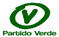 